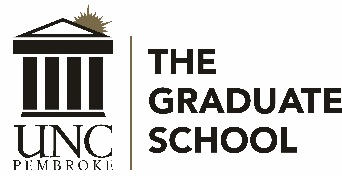 Graduate Student Request to Enroll in an Undergraduate CourseNote: Undergraduate coursework does not count towards a graduate GPA, program, degree or certificate.PLEASE PRINTName:_______________________________________________________	Date:_____________________Banner ID:__________________________________    Graduate Program: ______________________________Email:_________________@bravemail.uncp.edu	Preferred Phone Number: ________________________   Undergraduate course(s) in which you wish to enroll: ________________________________________________Term and year in which you wish to enroll in an undergraduate course:__________________________________Explain your reason(s) for requesting to enroll in an undergraduate course: _____________________________________________________________________________________________________________________________________________________________________________________________________________________*******************************************************************************************Obtain the following recommendations and signaturesAdvisor ______	Approved	______ Denied	__________________________________________________________						Print Name			Signature		DateGraduate Program Director (if different from Advisor)		______	Approved	______ Denied	__________________________________________________________						Print Name			Signature		DateCourse Instructor of Undergraduate Course						______	Approved	______ Denied	__________________________________________________________						Print Name			Signature		Date*******************************************************************************************Once the above required signatures are obtained, return the completed form to The Graduate School.*******************************************************************************************______	Approved	______ Denied		__________________________________	_____________							Dean, The Graduate School			DateRev. 3.29.18